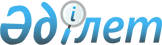 О внесении изменений в постановление Правительства Республики Казахстан от 31 декабря 2004 года № 1457 "Об утверждении Положения о государственной 
охране животного мира Республики Казахстан"
					
			Утративший силу
			
			
		
					Постановление Правительства Республики Казахстан от 15 марта 2013 года № 247. Утратило силу постановлением Правительства Республики Казахстан от 4 сентября 2015 года № 745

      Сноска. Утратило силу постановлением Правительства РК от 04.09.2015 № 745 (вводится в действие по истечении десяти календарных дней после дня его первого официального опубликования).      Правительство Республики Казахстан ПОСТАНОВЛЯЕТ:



      1. Внести в постановление Правительства Республики Казахстан от 31 декабря 2004 года № 1457 «Об утверждении Положения о государственной охране животного мира Республики Казахстан» (САПП Республики Казахстан, 2004 г., № 51, ст. 680) следующие изменения:



      в Положении о государственной охране животного мира Республики Казахстан, утвержденном указанным постановлением:



      часть вторую пункта 1 изложить в следующей редакции:

      «Государственная охрана животного мира Республики Казахстан (далее – государственная охрана животного мира) организуется в структуре государственного органа, осуществляющего функции управления, контроля и надзора в области охраны, воспроизводства и использования животного мира (далее – уполномоченный орган).»;



      часть первую пункта 4 изложить в следующей редакции:

      «4. Государственная охрана животного мира состоит из работников специализированных организаций по охране животного мира, ведающих вопросами охраны, воспроизводства и использования животного мира.»;



      пункт 13 изложить в следующей редакции:

      «13. Должностные лица государственной охраны животного мира имеют право на ношение форменной одежды со знаками различия (без погон), специальных средств и служебного оружия, а также их хранение, ношение и применение в порядке, установленном законодательством Республики Казахстан.».



      2. Настоящее постановление вводится в действие по истечении десяти календарных дней со дня первого официального опубликования.      Премьер-Министр

      Республики Казахстан                       С. Ахметов
					© 2012. РГП на ПХВ «Институт законодательства и правовой информации Республики Казахстан» Министерства юстиции Республики Казахстан
				